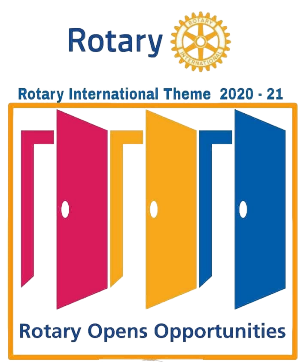 BULLETINs 10 and 11/2020-2021  Meetings Monday 28 September And also 5th October Rotary Club of CoonabarabranClub No 17922     Chartered 13 May 1949RI President:  Holger Knaake    Governor D9650:  Debbie Loveday    AG: Rod Browne                      Club President: Mal Unicomb                 	             President Elect/Vice President:                                                                                                             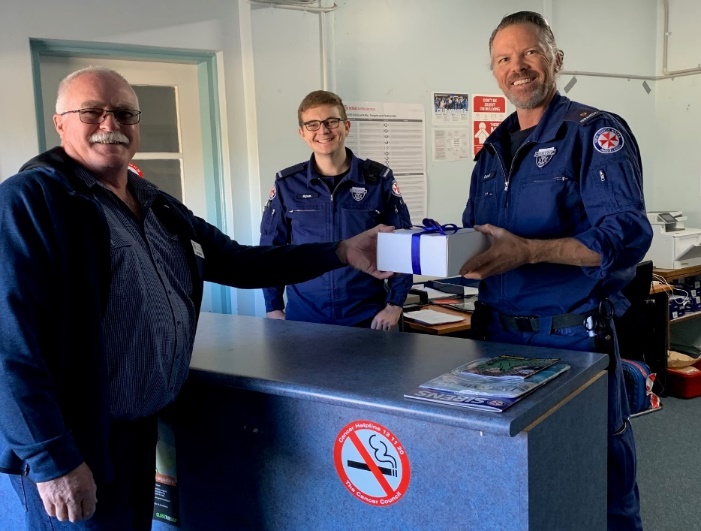             		Secretary:   Kevin Barrington				                                                Treasurer:    John Sawyer Public Officer:  Bob  Guichelaar   	                                 Exec Secretary:  Jo WilkinImmediate Past President: Ian Bell                                                            DirectorsClub Service:  Hugh Raadgever 						Membership: Lynda Brain Public Relations:  Aileen Bell 						Youth Service:  Jo WilkinRotary Foundation: Bob Guichelaar                                        	              Community Service:  Rob Cox  International Service: Laurie Dawson					Vocational Service:  Simon Tighe                                                   Rotary meets each Monday 6 for 6.30 –  Apologies and additional guests can be texted or voice mailedto  Rtn Hugh on 0427 421 396 by Saturday evenings unless otherwise advised. COVID 19 has impacted on the planning of meetings. We continue to meet at the RSL Rooms until review. Please refer to the roster and/or What’s on in Rotary for details of catering.The Roster will  be reviewed after OctoberFrom time to time there will be changes to programs to accommodate requirements but these will beadvised in advance of the changes.The following program will be adhered to to comply with  the COVID 19 period:Week 1. 	An informal Cheese and Biscuit evening at the RSL Rooms – good night for prospective members .. Cost $5 per personWeek 2  	A Board meeting – open to ALL members – a Zoom Meeting in your own home  .. NO COST.Week 3 	A Social Evening at the RSL Rooms with a simple meal - a good night for prospective members .. Cost $5 per personWeek 4:  	Dinner Meeting .. catered at RSL Rooms.  good night for prospective members .. Cost $10.00/person 		Where there are 5 meeting Mondays in a month,  A Breakfast Meeting will be held at various venues – moving around town at various venues .. costs depend on overall charge of the establishment.NUMBERS for all meetings ARE ALWAYS ESSENTIAL.Partners are welcome to attend our meetings at any timeNEXT CLUB ASSEMBLY WILL BE THE AGM MON 2nd NOVEMBER .. no guests pleasefor meetings scheduled for  Monday 28 September and also 5th October  .. neither of which occurredBULLETIN 10 &11/2020-2021 Meeting Monday 12/10/2020NEXT MEETING IS A Cheese and Biscuit meeting at the RSL Rooms .. Guest Speaker will be from Operation Palate.Instead of a meeting on 28th September we met at Berrumbuckle on the Saturday (26th) for a BBQ lunch.  Thank you to all who attended – with guests and partners we had 24 in attendance and Tony and Marie set us up in a sheltered spot around 3roraring fires for a roast lamb lunch. No business was transacted at our luncheon but a good time was had by those who attended. However there was some discussion on the Coolah Drought event – Mal has circulated information.  There was also discussion on the Saturday markets – more laterIIf you read the last Coona Times you will know that Rotary supported the Chamber of Commerce Townlife Markets .. we did sausage sandwiches and ran a book stall – both of which were well received.  The Bookshop was also open and reported a healthy income for the morning. Thank you to all who assisted with the BBQ, Book Stall or Book Shop!!!!Jo Wilkin and John Sawyer are raising funds for Polio Plus .. by walking!! please support themWill have board meeting via Zoom on Tuesday nightRoster of tasks for RotariansIf you are unable to do the task please exchange with another Rotarian so the President knows in advance that tasks will be ok .. perhaps your exchangee might let the Pres know on arrival and maybe when you when you confirm your inattendance with Dir of Club Service (Hugh).What’s On in Rotary to end October ..NOTE CHANGES and  pin on your ‘fridgeMonday 12th October 	 Week 3 in 4 	Cheese and Bikkie Meeting – Rob Noakes ..  Discussion on future meetings/venues/costs/catering. Cost $5 each. Hear, guest speaker, Rotarian Jeff Lindner from Box Hill (Cleft Repairs Chairman) speak via Zoom about Operation Cleft. Tuesday 13th October 			Board Meeting via Zoom .. 6.30pmMonday 19th October 	 Week 2 in 4 	Vocational Night at Prugger Bus Depot   set originally as a free night .. we will meet at Pruggers Offices in Gardener Street .. bring your own cheese and biscuits along .. we will meet at 6.00 and have access to the kitchen in the complex. Saturday 24th October			Dog Training Day at Berrumbuckle catering for 20+Sunday 25 October				Coona Cup – catering Monday 26th October	 - 	Week 4 in 4	Dinner Meeting with Kim Parker and Kay Fredericks          catering  .. Cost $10 per personNote there is a change in the program  for October .. it’s a shorter month because of the long weekend - a self catering C & B night at Prugger’s on 19th October and  Board Meeting night on Tuesday 13th October – not good to have a board meeting on 12th or 19th October when we have guests  - Kim and Kay catering on 26th October. Our first meeting i3rd November  is the AGM at which we will need to elect a President Elect to take over from Mal in June 2021… Date  of 12.10.20event/meeting Welcome to RotaryTABLE SET UP .. together we all set up the room .. please arrive early to helpProgrammed  meeting to be  a cheese and bikkie nightTABLE SERVICECATERER Rob NoakesINTRO OF GUEST SPEAKERHugh to introduce Jeff LindnerTRHANKS TO GUEST SPEAKER ..PRESIDENT MALCost to attend$5.0013.10.20Board Meeting via Zoom19.10.20Dave MaherVocational Visit to Pruggers Bus and Coach Hire,  Gardener Street offices  Meet there  at 6.00 pmCatering –  bring your own cheese and biscuits, drinks too please – we will have use of the kitchenSimon Tighe to introduce Mark PruggerIAN BELLNo charge